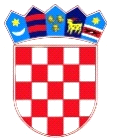 REPUBLIKA HRVATSKADUBROVAČKO-NERETVANSKA ŽUPANIJAOPĆINA TRPANJOPĆINSKO VIJEĆENa temelju članka 76.  Zakona o sportu (Narodne novine 71/06, 150/08, 124/10, 124/11, 86/12, 94/13, 85/15, 19/16, 98/19, 47/20), te članka 30. Statuta Općine Trpanj (Službeni glasnik Dubrovačko-neretvanske županije br.06/13, 14/13 i 7/18), Općinsko vijeće Općine Trpanj, na svojoj 22. sjednici održanoj 20. svibnja  2020. godine, donijelo je PROGRAMjavnih potreba u sportu  Općine Trpanjza 2020. godinuČlanak 1.Javnim  potrebama u sportu za koje se sredstva osiguravaju u Proračunu Općine Trpanj utvrđuju se programi odnosno aktivnosti, poslovi i djelatnosti od značaja za Općinu Trpanj kao što su:poticanje i promicanjem sportasufinanciranje redovnih djelatnosti sportskih udrugaprovođenje sportskih aktivnosti djece, mladeži i studenataodržavaje sportsko-rekreativnih objekatasufinanciranje sportskih manifestacijaČlanak 2.Za ostvarivanje progama javnih potreba iz članka 1. ovog Programa, Općina Trpanj je planirala financijska sredstva u svom Proračunu sukladno Zakonu o sportu.Članak 3.Programom javnih potreba u sportu obuhvaćeno je financiranje osnovnih uvjeta za sport i rekreaciju i  aktivnosti sportskih udruga u Općini Trpanj.U 2020. godini planirana su proračunska sredstva na poziciji Programa  1002 Društvene djelatnosti A100004 - javne potrebe u sportu u visini od 80.000,00 kuna.                                             Članak  4.Financiranje svih programa i projekata provodi se putem javnog poziva ,a sve sukladno Uredbi, mjerilima i postupcima financiranja i ugovaranja programa i projekata od interesa za opće dobro koje provode udruge (Narodne novine 26/15) i Pravilnika o financiranju programa i projekata od interesa za opće dobro koje provode udruge na području Općine Trpanj. Članak 5.Korisnik financiranja je u obvezi voditi precizne i redovite evidencije vezane uz provođenje programa ili projekta, kao i osigurati financijske izvještaje, sukladno propisima o računovodstvu neprofitnih organizacija.Članak 6.O utrošku proračunskih sredstava za ostvarivanje ovog programa općinski načelnik izvještava Općinsko vijeće.Članak 7.Zbog posljedica izazvanih pandemijom COVID-19, došlo je do znatnije neusklađenosti planiranih prihoda/primitaka i rashoda/izdataka, radi kojih će se proračun morati uravnotežiti izmjenama i dopunama Proračuna, a uslijed čega će se na isti način morati uravnotežiti i opseg financijskih sredstava i poslova utvrđenih ovim Programom. 						Članak 8.Ovaj Program stupa na snagu osmog dana  od dana objave u Službenom glasniku Dubrovačko-neretvanske župnije.KLASA: 611-01/20-01/01URBROJ: 2117/07-05/01-20-1Trpanj, 20. svibnja 2020.								Predsjednik Općinskog vijeća:								Josip Nesanović v.r.